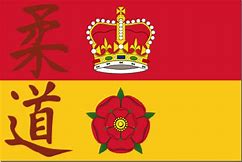 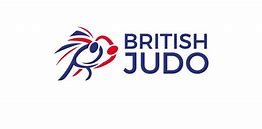 Women u48, u52, u57, u70 – No entriesCategory1Nathan BridgesWitleyCategory1Zachary StimpsonThomas Deacon JCMen u602Callum AyresElmbridgeMen u1002John FahyFleming ParkEntry3Daniel GrantOsakaEntry3Peter BellWokingham3333Category1Magnus CheungBedminsterCategory1Mikail BlacklockAltonMen u662Dmitry VaskovskyiWitleyMen O1002Darren ArthurMeridianEntry3Entry3Roland FughFleming Park2333Category1Joe KeenBedminsterCategory1Ella PlummerSwindonMen u732Callum SmithWinchesterWomen u632Olivia SantorielloWitleyEntry3Brandon FitzgeraldTekio GemuEntry3Katy LayleyFleming Park43Artemy BulavinBedminster33Category1Jonty BassilCourt LaneCategory1Lucia SantorielloWitleyMen u812Oren Somers-BainesTNJCWomen u782Entry3Jose Julian Silva RojasBudokwaiEntry33313Category1Mark RussellAbingdonCategory1Harriet McRaeScorpionMen u902Peter GoudWitleyWomen O782Entry3Entry32313